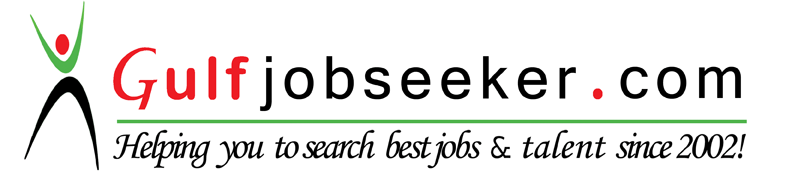 Contact HR Consultant for CV No: 320388E-mail: response@gulfjobseekers.comWebsite: http://www.gulfjobseeker.com/employer/cvdatabasepaid.php CAREER OBJECTIVE:A highly motivated professional, with over 5 years of experience in finance and customer service and sales. Possess excellent analytical and communication skills, problem-solving capability. Now seeking for a position that involves constant exposure to various opportunities and customer interaction which will promote self-development and combined team spirit for progress and prosperity of the organization.CORE SKILLS & STRENGTHS:.Good communication skills-fluent English.Excellent leadership, listening, problem-solving skills.Ability to build relationships and satisfy a diverse range of clients. Excellent analytical, planning, interpersonal and management skillsRemarkable secretarial and administrative experience in corporate environment.Remarkable time management and flexibility to work in all areas of the company.Ability to effectively interact with people of diverse cultural and ethnic backgrounds.Ability to use a multi-line phone system to answer and route calls.WORK EXPERIENCEBUSINESS DEVELOPMENT EXECUTIVE                                          JAN 2016 - JULY 2016TOYOTA KENYA   Duties and Responsibilities:Successfully achieved organizational targets by reaching the set sales targets. Supervised and contributed in production of marketing material like fliers and magazines.Generated leads met customers and made effective presentations.Took ownership of the sales executive role from conception to completion.Managed relationships with the designated clientele and stakeholders.Analyzed the size of market opportunities & prioritized key targets in the assigned area.Provided feedback with regards to competitor’s activities in the market and their potential impact on the organization.Significantly cut the number of complaints received from the customers thus increased customer satisfaction and sales.RECEPTIONIST/ SECRETARY DELOITTE KENYA                                                                                                                      DEC 2013 - JUNE 2015Duties and Responsibilities:Answering to telephone, screen and direct calls.Responding to clients’ E-mails.Creating invoices and floating quotations. Fielded phone traffic and delegated out calls to required areas. Filed financial support documentation as requested by internal and external auditors.Provided administrative assistance to the Human Resource Manager and other offices as needed. Proper filing and documentation for organizational and occupational office needs.Receiving and handling customer complaints.Greeting persons entering the organization.Monitoring visitor access and security at the reception..	FINANCE / ADMNISTRATION OFFICERSTAMP INVESTMENTS LIMITED                                                     APRIL 2012- NOV 2013Duties and Responsibilities:Capitalization of fixed assets.Oversaw collection of accounts receivable payments. Ensured proper posting of customers’ accounts in the System. Organized vending revenue for tracking and reporting. Facilitated labor payroll procedures for employees using Quick Books, Tally soft wares.Maintained unit funds in coordination with designated safe balance. Recruited and inducted administrative and technical company staff for over a year.Prepared and analyzed accounts payable for the Director to track operation expenditures.Led in the acquisition of partnerships between various institutions within Africa. Analyzed expenses & balance sheet accounts for re-class issues & adjustments as needed.Processed quarterly financial statements for the organization using SAP & ERP soft wares.Performed daily cash management, recording & reconciliation of fund transfers.Prepared and maintained monthly depository bank reconciliations. RECEPTIONIST / SPA ASSISTANTFAIRMONT HOTEL KENYA                                                                                                                      FEB 2011-MAR 2012Duties and responsibilities:Providing information regarding the organization to customers and callers.Supervised cleaning of office floor and equipment.Attending to visitors and dealing with inquiries on the phone and face to face.Greeting and guiding persons entering the organization.Getting feedback from clients about SPA and the organization in general.Receiving and handling customer complaints. Monitoring visitor access and security at the front desk and SPA.EDUCATION QUALIFICATIONS:Degree in Bachelor of Commerce-St Paul’s University -Jan 2013 to date.         Major in Finance & Accounting.Accounting Courses:Certified Public Accountants- KASNEB – Dec 2015 Financial Management- Strathmore University Kenya- Mar 2015Investment Readiness - Kenya Climate Innovation Center- Jan 2014Book Keeping and Accounting -Kenya Institute of Management -2012Certifications in Accounting Soft-wares-CEROMA Training College-KenyaSageQuick BooksExcelPastelSPSSTallyEnterprise Resource Planning (ERP) Systems Applications and Products (SAP)O-Level - Kenya Certificate of secondary Education -2010Secretarial Course- Cambridge Secretarial College-Kenya-2011-2013Certifications Done:Customer ManagementOffice PracticeBusiness EnglishBook Keeping          Computer: MS ExcelMS WordMS AccessMS PowerPointPage makerInternet & EmailREFEREES: To be availed upon request.